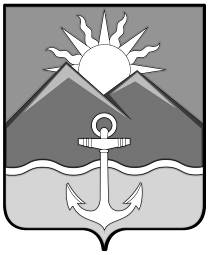 БЮЛЛЕТЕНЬмуниципальных правовых актовХасанского муниципального округаВыпуск № 135 апреля 2024 г.Официальное изданиеп. Славянка Хасанского района Приморского края2024ОглавлениеПОСТАНОВЛЕНИЕ главы администрации Хасанского муниципального округа №12-пг от 02.04.2024 г. «О проведении публичных слушаний по проекту нормативного правового акта Хасанского муниципального округа «Об исполнении бюджета Хасанского муниципального округа за 2023 год»	4ПОСТАНОВЛЕНИЕ главы администрации Хасанского муниципального округа №619-па от 02.04.2024 г. «Об утверждении муниципальной программы «Социальная поддержка отдельных категорий граждан в Хасанском муниципальном округе»	7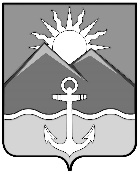 ГЛАВАХАСАНСКОГО МУНИЦИПАЛЬНОГО ОКРУГАПРИМОРСКОГО КРАЯПОСТАНОВЛЕНИЕпгт Славянка02.04.2024                                                                                                                             № 12-пгО проведении публичных слушаний по проекту нормативного правового акта Хасанского муниципального округа «Об исполнении бюджета Хасанского муниципального округа за 2023 год»В соответствии с Федеральным законом от 06.10.2003 № 131-ФЗ «Об общих принципах организации местного самоуправления в Российской Федерации», Нормативным правовым актом Думы Хасанского муниципального округа от 30.09.2022 № 1-НПА «О Положении о публичных слушаниях и общественных обсуждениях в Хасанском муниципальном округе Приморского края»ПОСТАНОВЛЯЕТ:Провести по инициативе главы Хасанского муниципального округа Приморского края публичные слушания по проекту нормативного правового акта Хасанского муниципального округа «Об исполнении бюджета Хасанского муниципального округа за 2023 год» (далее – Проект).Назначить проведение публичных слушаний по Проекту на 19 апреля 2024 года.Определить время и место проведения публичных слушаний конференц-зал администрации Хасанского муниципального округа, расположенный по адресу: Приморский край, Хасанский муниципальный округ, пгт Славянка, ул. Молодежная, влд.1, время проведения в 11.00 часов.Создать комиссию по подготовке и проведению публичных слушаний в составе согласно Приложению к настоящему постановлению.Установить, что предложения и замечания по Проекту подлежат направлению не позднее, чем за один рабочий день до даты проведения публичных слушаний до 18 апреля 2024 года:- в форме электронного обращения через информационно-телекоммуникационные сети «Интернет» на электронный адрес hasanfin@yandex.ru;- в письменной форме в администрацию Хасанского муниципального округа по адресу: 692701, Приморский край, Хасанский муниципальный округ, пгт Славянка, ул. Молодежная, влд.1, каб.213, финансовое управление администрации Хасанского муниципального округа.Опубликовать настоящее постановление в Бюллетене муниципальных правовых актов Хасанского муниципального округа и разместить на официальном сайте администрации Хасанского муниципального округа в информационно-телекоммуникационной сети «Интернет».Настоящее постановление вступает в силу со дня его принятия.Контроль за исполнением настоящего постановления оставляю за собой.Глава Хасанского                                                                               муниципального округа                                                                                             И.В. СтепановПриложение к постановлению главыХасанского муниципального округаПриморского краяот 02.04.2024 № 12-пгСОСТАВ КОМИССИИпо подготовке и проведению публичных слушаний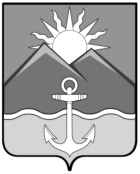 АДМИНИСТРАЦИЯХАСАНСКОГО МУНИЦИПАЛЬНОГО ОКРУГАПРИМОРСКОГО КРАЯПОСТАНОВЛЕНИЕпгт Славянка02.04.2024 г.	                                                                                                                        № 619-паОб утверждении муниципальной программы «Социальная поддержка отдельных категорий граждан в Хасанском муниципальном округе» 	В соответствии со статьей 179  Бюджетного кодекса Российской Федерации, на основании Федерального закона от 6 октября 2003 года № 131-ФЗ «Об общих принципах организации местного самоуправления в Российской Федерации», Федерального закона от 12 января 1996 года № 7-ФЗ «О некоммерческих организациях», руководствуясь Уставом Хасанского муниципального округа, постановлением администрации Хасанского муниципального района от 26 декабря 2022 года № 1068-па «Об утверждении порядка разработки, реализации и оценки эффективности муниципальных программ Хасанского муниципального округа», администрация Хасанского муниципального округаПОСТАНОВЛЯЕТ: 1.  Утвердить муниципальную программу «Социальная поддержка отдельных категорий граждан в Хасанском муниципальном округе» (прилагается).2.  Финансовому управлению администрации Хасанского муниципального округа (А.Б. Слепцова) предусмотреть бюджетные ассигнования для реализации муниципальной программы «Социальная поддержка отдельных категорий граждан в Хасанском муниципальном округе» в бюджете Хасанского муниципального округа.           3.  Опубликовать настоящее постановление в Бюллетене муниципальных правовых актов Хасанского муниципального округа и разместить на официальном сайте администрации Хасанского муниципального округа в информационно–телекоммуникационной сети «Интернет».4.  Настоящее постановление вступает в силу после его официального обнародования.            5.  Контроль за исполнением настоящего постановления возложить на заместителя главы администрации Хасанского муниципального округа И.В. Старцеву. Глава Хасанского муниципального округа		                                                                               И.В. Степанов Утвержденапостановлением администрации Хасанского муниципального округаот 02.04.2024 г.  № 619-паМУНИЦИПАЛЬНАЯ ПРОГРАММА«СОЦИАЛЬНАЯ ПОДДЕРЖКА ОТДЕЛЬНЫХ КАТЕГОРИЙ ГРАЖДАН В ХАСАНСКОМ МУНИЦИПАЛЬНОМ ОКРУГЕ»ПАСПОРТ муниципальной программы «Социальная поддержка отдельных категорий граждан в Хасанском муниципальном округе»1. Общая характеристика проблемы, на решение которой направлена муниципальная программа.Социальная защита граждан, проживающих на территории Хасанского муниципального округа, на протяжении многих лет является одним из приоритетных направлений социальной политики.  Социальная поддержка граждан представляет собой систему правовых, экономических, организационных и иных мер, гарантированных государством отдельным категориям граждан. Категории граждан - получателей социальной поддержки, меры социальной поддержки и условия их предоставления определены федеральным и краевым законодательством. Система социальной защиты населения Хасанского муниципального округа базируется на принципах адресности, нуждаемости и гарантированности исполнения, принятых государством обязательств по предоставлению мер социальной поддержки и социального обслуживания. Изучение социального положения пожилых людей Хасанского муниципального округа свидетельствует о наличии основных проблем пожилых людей, таких как социальная невостребованность, слабая мотивация деятельности, возрастные трудности, ограничения в передвижении, неудовлетворительное состояние здоровья, дорогие медикаменты, дефицит общения, малообеспеченность, одиночество, неспособность к самообслуживанию. Жители пожилого возраста и граждане с инвалидностью - один из самых уязвимых слоев населения, нуждающихся в дополнительной социальной поддержке. Необходимо создавать социально-экономические условия для социальной адаптации и творческой реализации пожилых людей, а также людей с ограниченными возможностями здоровья.  Муниципальная программа направлена на повышение уровня и качества жизни данной категории граждан, а также с целью оказания им моральной поддержки. Для организации активного досуга граждан старшего поколения и граждан с ограниченными возможностями здоровья запланированы социально значимые мероприятия, приуроченные к знаменательным и памятным датам:- мероприятия, посвященные празднованию Дня Победы;- мероприятия, посвященные Дню пожилых людей;- мероприятия, посвященные Международному дню инвалидов;- мероприятия, посвященные Новому году, Международному женскому дню 8 марта, Дню защитника отечества 23 февраля.Так же планируется организация досуговых мероприятий и благотворительных акций различной направленности, проведение спортивных мероприятий с участием граждан старшего поколения и лиц с ограниченными возможностями здоровья. На сегодняшний день на территории Хасанского муниципального округа действует тридцать шесть некоммерческих организаций различной направленности, и только три из них являются социально ориентированными некоммерческими организациями. Данные организации ведут работу с различными категориями граждан, проводят мероприятия, привлекают отдельные категории граждан в свои сообщества, поддерживают лиц с ограниченными возможностями здоровья. Однако, несмотря на проводимую работу, на территории Хасанского муниципального округа наблюдается   низкий темп развития негосударственного сектора социального обслуживания населения.Необходимость реализации муниципальной программы обусловлена реализацией государственной политики в области поддержки социально ориентированных некоммерческих организаций, основополагающей задачей государственной политики является создание благоприятных условий для осуществления их деятельности на территории Хасанского муниципального округа.Развитие Хасанского муниципального округа, обеспечение его социальной стабильности во многом зависит от активного включения в решение проблем творческого, интеллектуального, культурного потенциала и инициативы жителей округа. Особая роль в деле поддержания социальной сферы и развития гражданских инициатив отводится некоммерческому сектору.  Администрация Хасанского муниципального округа оказывает имущественную, консультационную, информационную формы поддержки деятельности социально ориентированных некоммерческих организаций, осуществляющих свою деятельность на территории округа, привлекает к проведению совместных мероприятий и участию в деятельности муниципальных комиссий.Вместе с тем для эффективного развития социально ориентированных некоммерческих организаций на территории Хасанского муниципального округа необходимо сформировать систему оказания мер поддержки их деятельности, комплексно развивать взаимодействие населения, общественных организаций и структурных подразделений администрации Хасанского муниципального округа.  Для решения поставленных задач   и целей разработана настоящая муниципальная программа, действие которой запланировано на долгосрочный период.Реализация мероприятий по охране семьи и детства направлена на достижение своевременного и   полного предоставления мер социальной поддержки, установленных законодательством, 100% семьям, имеющим усыновленных или опекаемых детей.  Особое внимание уделяется приобретению жилых помещений детям-сиротам и детям, оставшихся без попечения родителей. Планируется ежегодное увеличение доли приобретенных жилых помещений для указанной категории лиц на 5%.2. Цели и задачи, этапы и сроки реализации муниципальной программы.Основной целью муниципальной программы является повышение социальной активности граждан пожилого возраста и лицам с ограниченными возможностями здоровья, оказание мер социальной поддержки по защите семьи и детства, а также создание благоприятных условий   для развития социально ориентированных некоммерческих организаций (далее - СО НКО) Хасанского муниципального округа.Достижение цели муниципальной программы предполагается посредством решения взаимосвязанных и взаимодополняющих задач: - предоставление мер социальной поддержки детям-сиротам, детям, оставшимся без попечения родителей и семьям, имеющим приемных детей;- оказание поддержки социально ориентированным некоммерческим организациям;- организация социально значимых мероприятий для повышения активности   отдельных категорий граждан.Срок реализации муниципальной программы запланирован в один этап в   2024-2026 годах.3. Перечень показателей муниципальной программы.Степень достижения запланированных результатов и намеченных целей муниципальной программы определяется целевыми показателями. Показатели муниципальной программы соответствуют ее целям и задачам.Показатели муниципальной программы: - доля семей, своевременно получающих выплаты социального обеспечения на усыновленных (приемных) детей; - доля обеспеченных жилыми помещениями детей-сирот и детей, оставшихся без попечения родителей;- количество социально ориентированных некоммерческих организаций, которым оказана поддержка;- число граждан старшего возраста, ведущих активный образ жизни.Плановые значения показателей муниципальной программы, характеризующие эффективность реализации программных мероприятий, приведены в приложении  1 к муниципальной программе4.  Перечень мероприятий муниципальной программы и план их реализации.Программа будет осуществляться путем реализации программных мероприятий. Для каждого мероприятия установлены конкретные цели и показатели, определяющие конечные результаты эффективности:1. «Оказание мер социальной поддержки детям-сиротам и детям, оставшимся без попечения родителей Хасанского муниципального округа»Цель: оказание адресной помощи детям-сиротам, детям, оставшимся без попечения родителей и семьям, имеющим приемных детей.  Срок реализации: 2024-2026 годы.2. «Поддержка социально ориентированных некоммерческих организаций в Хасанском муниципальном округе» Цель: оказание финансовой, имущественной, информационной помощи социально ориентированным некоммерческим организациям.Срок реализации: 2024-2026 годы.3. «Поддержка и стимулирование активности отдельных категорий граждан Хасанского муниципального округа»Цель: повышение социальной активности граждан пожилого возраста и лиц с ограниченными возможностями здоровья.   Срок реализации: 2024-2026 годы.Перечень мероприятий муниципальной программы и план их реализации, краткое описание реализуемых в составе муниципальной программы мероприятий (с указанием сроков их реализации, ответственных исполнителей, ожидаемых результатов их реализации)  приведены  в приложении № 2 к муниципальной программе.5. Обоснование ресурсного обеспечения реализации муниципальной программы.Механизм реализации программы основан на обеспечении достижения запланированных результатов и показателей эффективности реализации программы.Исполнитель программы обеспечивает реализацию программных мероприятий посредством применения оптимальных методов управления процессом реализации программы исходя из ее содержания.Информация о ходе реализации мероприятий программы, о правовых актах, принятых в целях реализации мероприятий программы, размещается на официальном сайте администрации Хасанского муниципального округа в информационно-телекоммуникационной сети Интернет.Общий объем финансирования мероприятий муниципальной программы составляет 51715,84 тыс. руб.: - 2024 год – 400,00 тыс. руб.; - 2025 год – 20756,54 тыс. руб.;- 2026 год – 30559,30 тыс. руб.в том числе: - бюджет Хасанского муниципального округа 700,00 тыс. руб.:- 2024 год – 400,00 тыс. руб.; - 2025 год – 300,00 тыс. руб.;- 2026 год – 0,00 тыс. руб.;- краевой бюджет 51015,84 тыс. руб.:- 2024 год – 0,00 тыс. руб.;- 2025 год – 20456,54 тыс. руб.;- 2026 год – 30559,30 тыс. руб.Финансирование за счет внебюджетных средств не планируется. Информация о ресурсном обеспечении муниципальной программы за счет бюджета Хасанского муниципального округа и прогнозная оценка привлекаемых на реализацию ее цели иных финансовых источников, представлена в приложении № 2 к муниципальной программе.Объемы финансирования муниципальной программы уточняются ежегодно при формировании проекта бюджета Хасанского муниципального округа на соответствующий финансовый год и плановый период.6. Меры муниципального регулирования, направленных на достижение целей муниципальной программы.Реализация основных мероприятий муниципальной программы осуществляется путем осуществления закупок товаров, работ, услуг в порядке, установленном действующим законодательством Российской Федерации   в сфере закупок товаров, работ, услуг для обеспечения государственных и муниципальных нужд, а также путем осуществления имущественного содействия и предоставления субсидий из бюджета Хасанского муниципального округа на поддержку СО НКО. Субсидии носят целевой характер и предоставляются на возмещение части затрат, понесенных СО НКО на реализацию социальных услуг, согласно уставной деятельности. Предоставление субсидий осуществляются  общественным организациям, связанным с реализацией общественно значимых программ, включающих организацию  и  проведение  социально  значимых, культурных  мероприятий, а также отдельных мероприятий, акций, проектов по защите прав и интересов неработающих  пенсионеров, инвалидов  и граждан, оказавшихся в трудной  жизненной ситуации в Хасанском муниципальном округе, их  социокультурной  реабилитации и интеграции в общественную жизнь. Решение о предоставлении целевой субсидии СО НКО принимается коллегиально, путем проведения конкурсных процедур на основании порядка предоставления СО НКО субсидий из бюджета Хасанского муниципального округа, утвержденного нормативно правовым актом администрации Хасанского муниципального округа.7. Механизм реализации муниципальной программы.Механизм реализации мероприятий муниципальной программы основан на обеспечении достижения запланированных результатов и величин показателей, установленных в муниципальной программе.Ответственным исполнителем муниципальной программы является управление культуры, спорта, молодежной и социальной политики администрации Хасанского муниципального округа, осуществляющее контроль исполнения мероприятий муниципальной программы.Соисполнителями муниципальной программы по направлениям своей деятельности являются учреждения культуры и структурные подразделения администрации   Хасанского муниципального округа: - муниципальное бюджетное учреждение «Культурно-досуговое объединение» Хасанского муниципального округа;- муниципальное бюджетное учреждение «Централизованная библиотечная система» Хасанского муниципального округа; - муниципальное бюджетное учреждение дополнительного образования «Детская школа искусств Хасанского муниципального округа»;- управление жизнеобеспечения администрации Хасанского муниципального округа;- управление бухгалтерского учета и отчетности администрации Хасанского муниципального округа.Управление культуры, спорта, молодежной и социальной политики администрации Хасанского муниципального округа организует реализацию муниципальной программы, обеспечивает внесение изменений в муниципальную программу, несет ответственность за достижение цели, показателей муниципальной программы, а также ожидаемых результатов ее реализации.                                      Приложение № 1к муниципальной программе «Социальная поддержка отдельных категорий граждан в Хасанском муниципальном округе», утвержденной постановлением администрации Хасанского муниципального округа                                                                                      от 02.04.2024 г.  № 619-паПЕРЕЧЕНЬ ПОКАЗАТЕЛЕЙ МУНИЦИПАЛЬНОЙ ПРОГРАММЫ«СОЦИАЛЬНАЯ ПОДДЕРЖКА ОТДЕЛЬНЫХ КАТЕГОРИЙ ГРАЖДАН В ХАСАНСКОМ МУНИЦИПАЛЬНОМ ОКРУГЕ» Приложение № 2к муниципальной программе «Социальная поддержка отдельных категорий граждан в Хасанском муниципальном округе», утвержденной постановлением администрации Хасанского муниципального округа  от 02.04.2024 г.  № 619-паПЕРЕЧЕНЬ МЕРОПРИЯТИЙ И ОБЪЕМ ФИНАНСИРОВАНИЯ МУНИЦИПАЛЬНОЙ ПРОГРАММЫ«СОЦИАЛЬНАЯ ПОДДЕРЖКА ОТДЕЛЬНЫХ КАТЕГОРИЙ ГРАЖДАН В ХАСАНСКОМ МУНИЦИПАЛЬНОМ ОКРУГЕ»Бюллетень муниципальных правовых актов
Хасанского муниципального округаВЫПУСК № 135 апреля 2024 г.Официальное издание, учрежденное администрацией 
Хасанского муниципального округа исключительно 
для издания официальных сообщений и материалов, 
нормативных и иных актов Хасанского муниципального округаГлавный редактор Старцева И.В.Редакционная коллегия:Старцева И.В., Куличенко О.В., Захаренко М.А.Издатель: Администрация Хасанского муниципального округа________________________________Адрес редакции:692701 п. Славянка Приморского края, ул. Молодежная, 1.Выпуск от 5 апреля 2024 г. № 13Тираж 2 экземпляра.Свободная цена. Правом распространения обладает МБУ «Централизованная библиотечная система» Хасанского муниципального округа.Электронная версия издания размещена на официальном сайте 
Хасанского муниципального округа (https://xasanskij-r25.gosweb.gosuslugi.ru/).Степанов Иван Владимирович- глава Хасанского муниципального округа Приморского краяСтарцева Ирина Владимировна- заместитель главы администрации Хасанского муниципального округаХмельницкая Ольга Александровна- заместитель главы администрации Хасанского муниципального округаСлепцова Александра Борисовна- начальник финансового управления администрации Хасанского муниципального округаАнтоненко Ольга Валерьевна- начальник управления экономики и проектного управления Хасанского муниципального округаГорникова Марина Петровна- начальник управления культуры, спорта, молодежной и социальной политики Хасанского муниципального округаАрнаутМарина Константиновна- заместитель начальника управления – начальник бюджетного отдела финансового управления администрации Хасанского муниципального округаКозуляк Татьяна Петровна- начальник отдела учета и отчетности финансового управления администрации Хасанского муниципального округаНаименование муниципальной программыСоциальная поддержка отдельных категорий граждан в Хасанском муниципальном округеОтветственный исполнитель муниципальной программыУправление культуры, спорта, молодежной и социальной политики администрации Хасанского муниципального округаСоисполнители муниципальной программы- Муниципальное бюджетное учреждение «Культурно-досуговое объединение» Хасанского муниципального округа (далее - МБУ КДО)- Муниципальное бюджетное учреждение «Централизованная библиотечная система» Хасанского муниципального округа (далее - МБУ ЦБС)- Муниципальное бюджетное учреждение дополнительного образования «Детская школа искусств Хасанского муниципального округа» (далее - МБУ ДО ДШИ)- Управление жизнеобеспечения администрации Хасанского муниципального округа- Управление бухгалтерского учета и отчетности администрации Хасанского муниципального округаЦели муниципальной программыОказание мер социальной поддержки по защите семьи и детства. Создание благоприятных условий   для развития социально ориентированных некоммерческих организаций.Повышение социальной активности граждан пожилого возраста и лиц с ограниченными возможностями здоровья.Задачи муниципальной программы- предоставление мер социальной поддержки детям-сиротам, детям, оставшимся без попечения родителей и семьям, имеющим приемных детей;- оказание поддержки социально ориентированным некоммерческим организациям;- организация социально значимых мероприятий для повышения активности   отдельных категорий граждан.Показатели (индикаторы) муниципальной программы           - доля семей, своевременно получающих выплаты социального обеспечения на усыновленных (приемных) детей; - доля обеспеченных жилыми помещениями детей-сирот и детей, оставшихся без попечения родителей;- количество социально ориентированных некоммерческих организаций, которым оказана поддержка;- число граждан старшего возраста, ведущих активный образ жизни.Этапы и сроки реализации муниципальной программы                  Муниципальная программа реализуется в один этап в 2024-2026 годахОбъемы бюджетных ассигнований муниципальной программы  Общий объем финансирования мероприятий муниципальной программы составляет 51715,84 тыс. руб.:         - 2024 год – 400,00 тыс. руб.;         - 2025 год – 20756,54 тыс. руб.;        - 2026 год – 30559,30 тыс. руб.в том числе: - бюджет Хасанского муниципального округа 700,00 тыс. руб.:        - 2024 год – 400,00 тыс. руб.;         - 2025 год – 300,00 тыс. руб.;        - 2026 год – 0,00 тыс. руб.;- краевой бюджет 51015,84 тыс. руб.: - 2024 год – 0,00 тыс. руб.;        - 2025 год – 20456,54 тыс. руб.;        - 2026 год – 30559,30 тыс. руб.Ожидаемые результаты реализации муниципальной программы - доля семей, своевременно получающих выплаты социального обеспечения на усыновленных (приемных) детей, ежегодно составляет 100%;- увеличение доли обеспеченных жилыми помещениями детей-сирот и детей, оставшихся без попечения родителей к 2026 году на 15%;- увеличение количества социально ориентированных некоммерческих организаций, которым оказана поддержка к 2026 году до 3 единиц;- увеличение числа граждан старшего возраста, ведущих активный образ жизни к 2026 году до 730 человек.№ п/пНаименование цели, задачи, показателя Ед. изм.Срок        реализацииОтчет 2023Прогнозируемые значения показателя (индикатора)Прогнозируемые значения показателя (индикатора)Прогнозируемые значения показателя (индикатора)№ п/пНаименование цели, задачи, показателя Ед. изм.Срок        реализацииОтчет 20232024202520261. Основное мероприятие «Оказание мер социальной поддержки детям-сиротам и детям, оставшимся без попечения родителей Хасанского муниципального округа»1. Основное мероприятие «Оказание мер социальной поддержки детям-сиротам и детям, оставшимся без попечения родителей Хасанского муниципального округа»1. Основное мероприятие «Оказание мер социальной поддержки детям-сиротам и детям, оставшимся без попечения родителей Хасанского муниципального округа»1. Основное мероприятие «Оказание мер социальной поддержки детям-сиротам и детям, оставшимся без попечения родителей Хасанского муниципального округа»1. Основное мероприятие «Оказание мер социальной поддержки детям-сиротам и детям, оставшимся без попечения родителей Хасанского муниципального округа»1. Основное мероприятие «Оказание мер социальной поддержки детям-сиротам и детям, оставшимся без попечения родителей Хасанского муниципального округа»1. Основное мероприятие «Оказание мер социальной поддержки детям-сиротам и детям, оставшимся без попечения родителей Хасанского муниципального округа»1. Основное мероприятие «Оказание мер социальной поддержки детям-сиротам и детям, оставшимся без попечения родителей Хасанского муниципального округа»Цель: оказание адресной помощи детям-сиротам, детям, оставшимся без попечения родителей и семьям, имеющим приемных детей.  Цель: оказание адресной помощи детям-сиротам, детям, оставшимся без попечения родителей и семьям, имеющим приемных детей.  Цель: оказание адресной помощи детям-сиротам, детям, оставшимся без попечения родителей и семьям, имеющим приемных детей.  Цель: оказание адресной помощи детям-сиротам, детям, оставшимся без попечения родителей и семьям, имеющим приемных детей.  Цель: оказание адресной помощи детям-сиротам, детям, оставшимся без попечения родителей и семьям, имеющим приемных детей.  Цель: оказание адресной помощи детям-сиротам, детям, оставшимся без попечения родителей и семьям, имеющим приемных детей.  Цель: оказание адресной помощи детям-сиротам, детям, оставшимся без попечения родителей и семьям, имеющим приемных детей.  Цель: оказание адресной помощи детям-сиротам, детям, оставшимся без попечения родителей и семьям, имеющим приемных детей.  Задача: предоставление мер социальной поддержки детям-сиротам, детям, оставшимся без попечения родителей и семьям, имеющим приемных детей.Задача: предоставление мер социальной поддержки детям-сиротам, детям, оставшимся без попечения родителей и семьям, имеющим приемных детей.Задача: предоставление мер социальной поддержки детям-сиротам, детям, оставшимся без попечения родителей и семьям, имеющим приемных детей.Задача: предоставление мер социальной поддержки детям-сиротам, детям, оставшимся без попечения родителей и семьям, имеющим приемных детей.Задача: предоставление мер социальной поддержки детям-сиротам, детям, оставшимся без попечения родителей и семьям, имеющим приемных детей.Задача: предоставление мер социальной поддержки детям-сиротам, детям, оставшимся без попечения родителей и семьям, имеющим приемных детей.Задача: предоставление мер социальной поддержки детям-сиротам, детям, оставшимся без попечения родителей и семьям, имеющим приемных детей.Задача: предоставление мер социальной поддержки детям-сиротам, детям, оставшимся без попечения родителей и семьям, имеющим приемных детей.1.1.Доля семей, получающих выплаты социального обеспечения на усыновленных (приемных) детей%2024-20261001001001001.2.Увеличение доли обеспеченных жилыми помещениями детей-сирот и детей, оставшихся без попечения родителей%2024-202645552. Основное мероприятие «Поддержка социально ориентированных некоммерческих организаций в Хасанском муниципальном округе»2. Основное мероприятие «Поддержка социально ориентированных некоммерческих организаций в Хасанском муниципальном округе»2. Основное мероприятие «Поддержка социально ориентированных некоммерческих организаций в Хасанском муниципальном округе»2. Основное мероприятие «Поддержка социально ориентированных некоммерческих организаций в Хасанском муниципальном округе»2. Основное мероприятие «Поддержка социально ориентированных некоммерческих организаций в Хасанском муниципальном округе»2. Основное мероприятие «Поддержка социально ориентированных некоммерческих организаций в Хасанском муниципальном округе»2. Основное мероприятие «Поддержка социально ориентированных некоммерческих организаций в Хасанском муниципальном округе»2. Основное мероприятие «Поддержка социально ориентированных некоммерческих организаций в Хасанском муниципальном округе»Цель: оказание финансовой, имущественной, информационной помощи социально ориентированным некоммерческим организациям.Цель: оказание финансовой, имущественной, информационной помощи социально ориентированным некоммерческим организациям.Цель: оказание финансовой, имущественной, информационной помощи социально ориентированным некоммерческим организациям.Цель: оказание финансовой, имущественной, информационной помощи социально ориентированным некоммерческим организациям.Цель: оказание финансовой, имущественной, информационной помощи социально ориентированным некоммерческим организациям.Цель: оказание финансовой, имущественной, информационной помощи социально ориентированным некоммерческим организациям.Цель: оказание финансовой, имущественной, информационной помощи социально ориентированным некоммерческим организациям.Цель: оказание финансовой, имущественной, информационной помощи социально ориентированным некоммерческим организациям.Задача: оказание поддержки социально ориентированным некоммерческим организациям Хасанского муниципального округа.Задача: оказание поддержки социально ориентированным некоммерческим организациям Хасанского муниципального округа.Задача: оказание поддержки социально ориентированным некоммерческим организациям Хасанского муниципального округа.Задача: оказание поддержки социально ориентированным некоммерческим организациям Хасанского муниципального округа.Задача: оказание поддержки социально ориентированным некоммерческим организациям Хасанского муниципального округа.Задача: оказание поддержки социально ориентированным некоммерческим организациям Хасанского муниципального округа.Задача: оказание поддержки социально ориентированным некоммерческим организациям Хасанского муниципального округа.Задача: оказание поддержки социально ориентированным некоммерческим организациям Хасанского муниципального округа.2.1.Количество социально ориентированных некоммерческих организаций, которым оказана поддержка  ед.2024-202601233. Основное мероприятие «Поддержка и стимулирование активности отдельных категорий граждан Хасанского муниципального округа»3. Основное мероприятие «Поддержка и стимулирование активности отдельных категорий граждан Хасанского муниципального округа»3. Основное мероприятие «Поддержка и стимулирование активности отдельных категорий граждан Хасанского муниципального округа»3. Основное мероприятие «Поддержка и стимулирование активности отдельных категорий граждан Хасанского муниципального округа»3. Основное мероприятие «Поддержка и стимулирование активности отдельных категорий граждан Хасанского муниципального округа»3. Основное мероприятие «Поддержка и стимулирование активности отдельных категорий граждан Хасанского муниципального округа»3. Основное мероприятие «Поддержка и стимулирование активности отдельных категорий граждан Хасанского муниципального округа»3. Основное мероприятие «Поддержка и стимулирование активности отдельных категорий граждан Хасанского муниципального округа»Цель: повышение социальной активности граждан пожилого возраста и лиц с ограниченными возможностями здоровья.   Цель: повышение социальной активности граждан пожилого возраста и лиц с ограниченными возможностями здоровья.   Цель: повышение социальной активности граждан пожилого возраста и лиц с ограниченными возможностями здоровья.   Цель: повышение социальной активности граждан пожилого возраста и лиц с ограниченными возможностями здоровья.   Цель: повышение социальной активности граждан пожилого возраста и лиц с ограниченными возможностями здоровья.   Цель: повышение социальной активности граждан пожилого возраста и лиц с ограниченными возможностями здоровья.   Цель: повышение социальной активности граждан пожилого возраста и лиц с ограниченными возможностями здоровья.   Цель: повышение социальной активности граждан пожилого возраста и лиц с ограниченными возможностями здоровья.   Задача: организация социально значимых мероприятий для повышения активности   отдельных категорий граждан.Задача: организация социально значимых мероприятий для повышения активности   отдельных категорий граждан.Задача: организация социально значимых мероприятий для повышения активности   отдельных категорий граждан.Задача: организация социально значимых мероприятий для повышения активности   отдельных категорий граждан.Задача: организация социально значимых мероприятий для повышения активности   отдельных категорий граждан.Задача: организация социально значимых мероприятий для повышения активности   отдельных категорий граждан.Задача: организация социально значимых мероприятий для повышения активности   отдельных категорий граждан.Задача: организация социально значимых мероприятий для повышения активности   отдельных категорий граждан.1.1.Число граждан старшего возраста, ведущих активный образ жизни  чел.2024-2026480550635730№п/пНаименование цели, задачи, мероприятия, отдельного мероприятияОтветственные исполнители, соисполнителиСрок реализации КБКОбъем финансирования по годам (в разрезе источников финансирования), тыс. руб.Объем финансирования по годам (в разрезе источников финансирования), тыс. руб.Объем финансирования по годам (в разрезе источников финансирования), тыс. руб.Объем финансирования по годам (в разрезе источников финансирования), тыс. руб.Объем финансирования по годам (в разрезе источников финансирования), тыс. руб.Ожидаемый результат№п/пНаименование цели, задачи, мероприятия, отдельного мероприятияОтветственные исполнители, соисполнителиСрок реализации КБКИсточник ресурсного обеспечения2024год2025год2026 годвсегоОжидаемый результат1234568910101111Муниципальная 
программа «Социальная поддержка отдельных категорий граждан в Хасанском муниципальном округе»Управление культуры, спорта, молодежной и социальной политики,управление жизнеобеспечения,  управление бухгалтерского учета и отчетности, МБУ КДО, МБУ ЦБС, МБУ ДО ДШИ   2024-2026Всего: 400,0020756,5430559,3051715,8451715,84улучшение качества жизни отдельных категорий граждан; развитие социально ориентированных некоммерческих организацийулучшение качества жизни отдельных категорий граждан; развитие социально ориентированных некоммерческих организацийМуниципальная 
программа «Социальная поддержка отдельных категорий граждан в Хасанском муниципальном округе»Управление культуры, спорта, молодежной и социальной политики,управление жизнеобеспечения,  управление бухгалтерского учета и отчетности, МБУ КДО, МБУ ЦБС, МБУ ДО ДШИ   2024-2026федеральный бюджет (субсидии, субвенции, иные межбюджетные трансферты)улучшение качества жизни отдельных категорий граждан; развитие социально ориентированных некоммерческих организацийулучшение качества жизни отдельных категорий граждан; развитие социально ориентированных некоммерческих организацийМуниципальная 
программа «Социальная поддержка отдельных категорий граждан в Хасанском муниципальном округе»Управление культуры, спорта, молодежной и социальной политики,управление жизнеобеспечения,  управление бухгалтерского учета и отчетности, МБУ КДО, МБУ ЦБС, МБУ ДО ДШИ   2024-2026краевой бюджет 0,020456,5430559,3051015,8451015,84улучшение качества жизни отдельных категорий граждан; развитие социально ориентированных некоммерческих организацийулучшение качества жизни отдельных категорий граждан; развитие социально ориентированных некоммерческих организацийМуниципальная 
программа «Социальная поддержка отдельных категорий граждан в Хасанском муниципальном округе»Управление культуры, спорта, молодежной и социальной политики,управление жизнеобеспечения,  управление бухгалтерского учета и отчетности, МБУ КДО, МБУ ЦБС, МБУ ДО ДШИ   2024-2026бюджет Хасанского муниципального округа400,00300,000,00700,00700,00улучшение качества жизни отдельных категорий граждан; развитие социально ориентированных некоммерческих организацийулучшение качества жизни отдельных категорий граждан; развитие социально ориентированных некоммерческих организацийМуниципальная 
программа «Социальная поддержка отдельных категорий граждан в Хасанском муниципальном округе»Управление культуры, спорта, молодежной и социальной политики,управление жизнеобеспечения,  управление бухгалтерского учета и отчетности, МБУ КДО, МБУ ЦБС, МБУ ДО ДШИ   2024-2026внебюджетные источникиулучшение качества жизни отдельных категорий граждан; развитие социально ориентированных некоммерческих организацийулучшение качества жизни отдельных категорий граждан; развитие социально ориентированных некоммерческих организаций1. Основное мероприятие «Оказание мер социальной поддержки детям-сиротам и детям, оставшимся без попечения родителей Хасанского муниципального округа»Цель: оказание адресной помощи детям-сиротам, детям, оставшимся без попечения родителей и семьям, имеющим приемных детей.  Задача: предоставление мер социальной поддержки детям-сиротам, детям, оставшимся без попечения родителей и семьям, имеющим приемных детей.Мероприятия по исполнению задачи: 1. Основное мероприятие «Оказание мер социальной поддержки детям-сиротам и детям, оставшимся без попечения родителей Хасанского муниципального округа»Цель: оказание адресной помощи детям-сиротам, детям, оставшимся без попечения родителей и семьям, имеющим приемных детей.  Задача: предоставление мер социальной поддержки детям-сиротам, детям, оставшимся без попечения родителей и семьям, имеющим приемных детей.Мероприятия по исполнению задачи: 1. Основное мероприятие «Оказание мер социальной поддержки детям-сиротам и детям, оставшимся без попечения родителей Хасанского муниципального округа»Цель: оказание адресной помощи детям-сиротам, детям, оставшимся без попечения родителей и семьям, имеющим приемных детей.  Задача: предоставление мер социальной поддержки детям-сиротам, детям, оставшимся без попечения родителей и семьям, имеющим приемных детей.Мероприятия по исполнению задачи: 1. Основное мероприятие «Оказание мер социальной поддержки детям-сиротам и детям, оставшимся без попечения родителей Хасанского муниципального округа»Цель: оказание адресной помощи детям-сиротам, детям, оставшимся без попечения родителей и семьям, имеющим приемных детей.  Задача: предоставление мер социальной поддержки детям-сиротам, детям, оставшимся без попечения родителей и семьям, имеющим приемных детей.Мероприятия по исполнению задачи: 1. Основное мероприятие «Оказание мер социальной поддержки детям-сиротам и детям, оставшимся без попечения родителей Хасанского муниципального округа»Цель: оказание адресной помощи детям-сиротам, детям, оставшимся без попечения родителей и семьям, имеющим приемных детей.  Задача: предоставление мер социальной поддержки детям-сиротам, детям, оставшимся без попечения родителей и семьям, имеющим приемных детей.Мероприятия по исполнению задачи: 1. Основное мероприятие «Оказание мер социальной поддержки детям-сиротам и детям, оставшимся без попечения родителей Хасанского муниципального округа»Цель: оказание адресной помощи детям-сиротам, детям, оставшимся без попечения родителей и семьям, имеющим приемных детей.  Задача: предоставление мер социальной поддержки детям-сиротам, детям, оставшимся без попечения родителей и семьям, имеющим приемных детей.Мероприятия по исполнению задачи: 1. Основное мероприятие «Оказание мер социальной поддержки детям-сиротам и детям, оставшимся без попечения родителей Хасанского муниципального округа»Цель: оказание адресной помощи детям-сиротам, детям, оставшимся без попечения родителей и семьям, имеющим приемных детей.  Задача: предоставление мер социальной поддержки детям-сиротам, детям, оставшимся без попечения родителей и семьям, имеющим приемных детей.Мероприятия по исполнению задачи: 1. Основное мероприятие «Оказание мер социальной поддержки детям-сиротам и детям, оставшимся без попечения родителей Хасанского муниципального округа»Цель: оказание адресной помощи детям-сиротам, детям, оставшимся без попечения родителей и семьям, имеющим приемных детей.  Задача: предоставление мер социальной поддержки детям-сиротам, детям, оставшимся без попечения родителей и семьям, имеющим приемных детей.Мероприятия по исполнению задачи: 1. Основное мероприятие «Оказание мер социальной поддержки детям-сиротам и детям, оставшимся без попечения родителей Хасанского муниципального округа»Цель: оказание адресной помощи детям-сиротам, детям, оставшимся без попечения родителей и семьям, имеющим приемных детей.  Задача: предоставление мер социальной поддержки детям-сиротам, детям, оставшимся без попечения родителей и семьям, имеющим приемных детей.Мероприятия по исполнению задачи: 1. Основное мероприятие «Оказание мер социальной поддержки детям-сиротам и детям, оставшимся без попечения родителей Хасанского муниципального округа»Цель: оказание адресной помощи детям-сиротам, детям, оставшимся без попечения родителей и семьям, имеющим приемных детей.  Задача: предоставление мер социальной поддержки детям-сиротам, детям, оставшимся без попечения родителей и семьям, имеющим приемных детей.Мероприятия по исполнению задачи: 1. Основное мероприятие «Оказание мер социальной поддержки детям-сиротам и детям, оставшимся без попечения родителей Хасанского муниципального округа»Цель: оказание адресной помощи детям-сиротам, детям, оставшимся без попечения родителей и семьям, имеющим приемных детей.  Задача: предоставление мер социальной поддержки детям-сиротам, детям, оставшимся без попечения родителей и семьям, имеющим приемных детей.Мероприятия по исполнению задачи: 1. Основное мероприятие «Оказание мер социальной поддержки детям-сиротам и детям, оставшимся без попечения родителей Хасанского муниципального округа»Цель: оказание адресной помощи детям-сиротам, детям, оставшимся без попечения родителей и семьям, имеющим приемных детей.  Задача: предоставление мер социальной поддержки детям-сиротам, детям, оставшимся без попечения родителей и семьям, имеющим приемных детей.Мероприятия по исполнению задачи: 1. Основное мероприятие «Оказание мер социальной поддержки детям-сиротам и детям, оставшимся без попечения родителей Хасанского муниципального округа»Цель: оказание адресной помощи детям-сиротам, детям, оставшимся без попечения родителей и семьям, имеющим приемных детей.  Задача: предоставление мер социальной поддержки детям-сиротам, детям, оставшимся без попечения родителей и семьям, имеющим приемных детей.Мероприятия по исполнению задачи: 1.Основное мероприятие «Оказание мер социальной поддержки детям-сиротам и детям, оставшимся без попечения родителей Хасанского муниципального округа»Управление бухгалтерского учета и отчетности,управление жизнеобеспечения 2024-2026всего0,020456,5430559,3030559,3051015,8451015,84доля семей, своевременно получающих выплаты социального обеспечения на усыновленных (приемных) детей, ежегодно составляет 100%;увеличение доли обеспеченных жилыми помещениями детей-сирот и детей, оставшихся без попечения родителей к 2026 году на 15%1.Основное мероприятие «Оказание мер социальной поддержки детям-сиротам и детям, оставшимся без попечения родителей Хасанского муниципального округа»Управление бухгалтерского учета и отчетности,управление жизнеобеспечения 2024-2026федеральный бюджет (субсидии, субвенции, иные межбюджетные трансферты)доля семей, своевременно получающих выплаты социального обеспечения на усыновленных (приемных) детей, ежегодно составляет 100%;увеличение доли обеспеченных жилыми помещениями детей-сирот и детей, оставшихся без попечения родителей к 2026 году на 15%1.Основное мероприятие «Оказание мер социальной поддержки детям-сиротам и детям, оставшимся без попечения родителей Хасанского муниципального округа»Управление бухгалтерского учета и отчетности,управление жизнеобеспечения 2024-2026краевой бюджет 0,020456,5430559,3030559,3051015,8451015,84доля семей, своевременно получающих выплаты социального обеспечения на усыновленных (приемных) детей, ежегодно составляет 100%;увеличение доли обеспеченных жилыми помещениями детей-сирот и детей, оставшихся без попечения родителей к 2026 году на 15%1.Основное мероприятие «Оказание мер социальной поддержки детям-сиротам и детям, оставшимся без попечения родителей Хасанского муниципального округа»Управление бухгалтерского учета и отчетности,управление жизнеобеспечения 2024-2026бюджет Хасанского муниципального округадоля семей, своевременно получающих выплаты социального обеспечения на усыновленных (приемных) детей, ежегодно составляет 100%;увеличение доли обеспеченных жилыми помещениями детей-сирот и детей, оставшихся без попечения родителей к 2026 году на 15%1.Основное мероприятие «Оказание мер социальной поддержки детям-сиротам и детям, оставшимся без попечения родителей Хасанского муниципального округа»Управление бухгалтерского учета и отчетности,управление жизнеобеспечения 2024-2026внебюджетные источникидоля семей, своевременно получающих выплаты социального обеспечения на усыновленных (приемных) детей, ежегодно составляет 100%;увеличение доли обеспеченных жилыми помещениями детей-сирот и детей, оставшихся без попечения родителей к 2026 году на 15% 1.1.Ежемесячные денежные выплаты опекунам (попечителям) на содержание детей, находящихся под опекойУправление бухгалтерского учета и отчетности 2024-2026всего0,019743,6320451,4520451,4540195,0840195,08доля семей, своевременно получающих выплаты социального обеспечения на усыновленных (приемных) детей, ежегодно составляет 100%;увеличение доли обеспеченных жилыми помещениями детей-сирот и детей, оставшихся без попечения родителей к 2026 году на 15% 1.1.Ежемесячные денежные выплаты опекунам (попечителям) на содержание детей, находящихся под опекойУправление бухгалтерского учета и отчетности 2024-2026федеральный бюджет (субсидии, субвенции, иные межбюджетные трансферты)доля семей, своевременно получающих выплаты социального обеспечения на усыновленных (приемных) детей, ежегодно составляет 100%;увеличение доли обеспеченных жилыми помещениями детей-сирот и детей, оставшихся без попечения родителей к 2026 году на 15% 1.1.Ежемесячные денежные выплаты опекунам (попечителям) на содержание детей, находящихся под опекойУправление бухгалтерского учета и отчетности 2024-2026краевой бюджет 0,019743,6320451,4520451,4540195,0840195,08доля семей, своевременно получающих выплаты социального обеспечения на усыновленных (приемных) детей, ежегодно составляет 100%;увеличение доли обеспеченных жилыми помещениями детей-сирот и детей, оставшихся без попечения родителей к 2026 году на 15% 1.1.Ежемесячные денежные выплаты опекунам (попечителям) на содержание детей, находящихся под опекойУправление бухгалтерского учета и отчетности 2024-2026бюджет Хасанского муниципального округадоля семей, своевременно получающих выплаты социального обеспечения на усыновленных (приемных) детей, ежегодно составляет 100%;увеличение доли обеспеченных жилыми помещениями детей-сирот и детей, оставшихся без попечения родителей к 2026 году на 15% 1.1.Ежемесячные денежные выплаты опекунам (попечителям) на содержание детей, находящихся под опекойУправление бухгалтерского учета и отчетности 2024-2026внебюджетные источникидоля семей, своевременно получающих выплаты социального обеспечения на усыновленных (приемных) детей, ежегодно составляет 100%;увеличение доли обеспеченных жилыми помещениями детей-сирот и детей, оставшихся без попечения родителей к 2026 году на 15% 1.2.Обеспечение жилыми помещениями детей-сирот и детей, оставшихся без попечения родителей, лиц из их числаУправление жизнеобеспечения 2024-2026всего0,0712,9110107,8510107,8510820,7610820,76доля семей, своевременно получающих выплаты социального обеспечения на усыновленных (приемных) детей, ежегодно составляет 100%;увеличение доли обеспеченных жилыми помещениями детей-сирот и детей, оставшихся без попечения родителей к 2026 году на 15% 1.2.Обеспечение жилыми помещениями детей-сирот и детей, оставшихся без попечения родителей, лиц из их числаУправление жизнеобеспечения 2024-2026федеральный бюджет (субсидии, субвенции, иные межбюджетные трансферты)доля семей, своевременно получающих выплаты социального обеспечения на усыновленных (приемных) детей, ежегодно составляет 100%;увеличение доли обеспеченных жилыми помещениями детей-сирот и детей, оставшихся без попечения родителей к 2026 году на 15% 1.2.Обеспечение жилыми помещениями детей-сирот и детей, оставшихся без попечения родителей, лиц из их числаУправление жизнеобеспечения 2024-2026краевой бюджет 0,0712,9110107,8510107,8510820,7610820,76доля семей, своевременно получающих выплаты социального обеспечения на усыновленных (приемных) детей, ежегодно составляет 100%;увеличение доли обеспеченных жилыми помещениями детей-сирот и детей, оставшихся без попечения родителей к 2026 году на 15% 1.2.Обеспечение жилыми помещениями детей-сирот и детей, оставшихся без попечения родителей, лиц из их числаУправление жизнеобеспечения 2024-2026бюджет Хасанского муниципального округадоля семей, своевременно получающих выплаты социального обеспечения на усыновленных (приемных) детей, ежегодно составляет 100%;увеличение доли обеспеченных жилыми помещениями детей-сирот и детей, оставшихся без попечения родителей к 2026 году на 15% 1.2.Обеспечение жилыми помещениями детей-сирот и детей, оставшихся без попечения родителей, лиц из их числаУправление жизнеобеспечения 2024-2026внебюджетные источникидоля семей, своевременно получающих выплаты социального обеспечения на усыновленных (приемных) детей, ежегодно составляет 100%;увеличение доли обеспеченных жилыми помещениями детей-сирот и детей, оставшихся без попечения родителей к 2026 году на 15%2. Основное мероприятие «Поддержка социально ориентированных некоммерческих организаций в Хасанском муниципальном округе»Цель: оказание финансовой, имущественной, информационной помощи социально ориентированным некоммерческим организациям Задача: оказание поддержки социально ориентированным некоммерческим организациям Хасанского муниципального округа Мероприятия по исполнению задачи:2. Основное мероприятие «Поддержка социально ориентированных некоммерческих организаций в Хасанском муниципальном округе»Цель: оказание финансовой, имущественной, информационной помощи социально ориентированным некоммерческим организациям Задача: оказание поддержки социально ориентированным некоммерческим организациям Хасанского муниципального округа Мероприятия по исполнению задачи:2. Основное мероприятие «Поддержка социально ориентированных некоммерческих организаций в Хасанском муниципальном округе»Цель: оказание финансовой, имущественной, информационной помощи социально ориентированным некоммерческим организациям Задача: оказание поддержки социально ориентированным некоммерческим организациям Хасанского муниципального округа Мероприятия по исполнению задачи:2. Основное мероприятие «Поддержка социально ориентированных некоммерческих организаций в Хасанском муниципальном округе»Цель: оказание финансовой, имущественной, информационной помощи социально ориентированным некоммерческим организациям Задача: оказание поддержки социально ориентированным некоммерческим организациям Хасанского муниципального округа Мероприятия по исполнению задачи:2. Основное мероприятие «Поддержка социально ориентированных некоммерческих организаций в Хасанском муниципальном округе»Цель: оказание финансовой, имущественной, информационной помощи социально ориентированным некоммерческим организациям Задача: оказание поддержки социально ориентированным некоммерческим организациям Хасанского муниципального округа Мероприятия по исполнению задачи:2. Основное мероприятие «Поддержка социально ориентированных некоммерческих организаций в Хасанском муниципальном округе»Цель: оказание финансовой, имущественной, информационной помощи социально ориентированным некоммерческим организациям Задача: оказание поддержки социально ориентированным некоммерческим организациям Хасанского муниципального округа Мероприятия по исполнению задачи:2. Основное мероприятие «Поддержка социально ориентированных некоммерческих организаций в Хасанском муниципальном округе»Цель: оказание финансовой, имущественной, информационной помощи социально ориентированным некоммерческим организациям Задача: оказание поддержки социально ориентированным некоммерческим организациям Хасанского муниципального округа Мероприятия по исполнению задачи:2. Основное мероприятие «Поддержка социально ориентированных некоммерческих организаций в Хасанском муниципальном округе»Цель: оказание финансовой, имущественной, информационной помощи социально ориентированным некоммерческим организациям Задача: оказание поддержки социально ориентированным некоммерческим организациям Хасанского муниципального округа Мероприятия по исполнению задачи:2. Основное мероприятие «Поддержка социально ориентированных некоммерческих организаций в Хасанском муниципальном округе»Цель: оказание финансовой, имущественной, информационной помощи социально ориентированным некоммерческим организациям Задача: оказание поддержки социально ориентированным некоммерческим организациям Хасанского муниципального округа Мероприятия по исполнению задачи:2. Основное мероприятие «Поддержка социально ориентированных некоммерческих организаций в Хасанском муниципальном округе»Цель: оказание финансовой, имущественной, информационной помощи социально ориентированным некоммерческим организациям Задача: оказание поддержки социально ориентированным некоммерческим организациям Хасанского муниципального округа Мероприятия по исполнению задачи:2. Основное мероприятие «Поддержка социально ориентированных некоммерческих организаций в Хасанском муниципальном округе»Цель: оказание финансовой, имущественной, информационной помощи социально ориентированным некоммерческим организациям Задача: оказание поддержки социально ориентированным некоммерческим организациям Хасанского муниципального округа Мероприятия по исполнению задачи:2. Основное мероприятие «Поддержка социально ориентированных некоммерческих организаций в Хасанском муниципальном округе»Цель: оказание финансовой, имущественной, информационной помощи социально ориентированным некоммерческим организациям Задача: оказание поддержки социально ориентированным некоммерческим организациям Хасанского муниципального округа Мероприятия по исполнению задачи:2. Основное мероприятие «Поддержка социально ориентированных некоммерческих организаций в Хасанском муниципальном округе»Цель: оказание финансовой, имущественной, информационной помощи социально ориентированным некоммерческим организациям Задача: оказание поддержки социально ориентированным некоммерческим организациям Хасанского муниципального округа Мероприятия по исполнению задачи:2.Основное мероприятие «Поддержка социально ориентированных некоммерческих организаций в Хасанском муниципальном округе»Управление культуры, спорта, молодежной и социальной политики 2024-2026всего300,00300,000,000,00600,00600,00увеличение количества социально ориентированных некоммерческих организаций, которым оказана поддержка к 2026 году до 3 единиц2.Основное мероприятие «Поддержка социально ориентированных некоммерческих организаций в Хасанском муниципальном округе»Управление культуры, спорта, молодежной и социальной политики 2024-2026федеральный бюджет (субсидии, субвенции, иные межбюджетные трансферты)увеличение количества социально ориентированных некоммерческих организаций, которым оказана поддержка к 2026 году до 3 единиц2.Основное мероприятие «Поддержка социально ориентированных некоммерческих организаций в Хасанском муниципальном округе»Управление культуры, спорта, молодежной и социальной политики 2024-2026краевой бюджет увеличение количества социально ориентированных некоммерческих организаций, которым оказана поддержка к 2026 году до 3 единиц2.Основное мероприятие «Поддержка социально ориентированных некоммерческих организаций в Хасанском муниципальном округе»Управление культуры, спорта, молодежной и социальной политики 2024-2026бюджет Хасанского муниципального округа300,00300,000,000,00600,00600,00увеличение количества социально ориентированных некоммерческих организаций, которым оказана поддержка к 2026 году до 3 единиц2.Основное мероприятие «Поддержка социально ориентированных некоммерческих организаций в Хасанском муниципальном округе»Управление культуры, спорта, молодежной и социальной политики 2024-2026внебюджетные источникиувеличение количества социально ориентированных некоммерческих организаций, которым оказана поддержка к 2026 году до 3 единиц2.1.Предоставление субсидий социально ориентированным некоммерческим организациям  Управление культуры, спорта, молодежной и социальной политики 2024-2026всего300,00300,000,000,00600,00600,00увеличение количества социально ориентированных некоммерческих организаций, которым оказана поддержка к 2026 году до 3 единиц2.1.Предоставление субсидий социально ориентированным некоммерческим организациям  Управление культуры, спорта, молодежной и социальной политики 2024-2026федеральный бюджет (субсидии, субвенции, иные межбюджетные трансферты)увеличение количества социально ориентированных некоммерческих организаций, которым оказана поддержка к 2026 году до 3 единиц2.1.Предоставление субсидий социально ориентированным некоммерческим организациям  Управление культуры, спорта, молодежной и социальной политики 2024-2026краевой бюджет увеличение количества социально ориентированных некоммерческих организаций, которым оказана поддержка к 2026 году до 3 единиц2.1.Предоставление субсидий социально ориентированным некоммерческим организациям  Управление культуры, спорта, молодежной и социальной политики 2024-2026бюджет Хасанского муниципального округа300,00300,000,000,00600,00600,00увеличение количества социально ориентированных некоммерческих организаций, которым оказана поддержка к 2026 году до 3 единиц2.1.Предоставление субсидий социально ориентированным некоммерческим организациям  Управление культуры, спорта, молодежной и социальной политики 2024-2026внебюджетные источникиувеличение количества социально ориентированных некоммерческих организаций, которым оказана поддержка к 2026 году до 3 единиц2.2.Оказание имущественной поддержки социально ориентированным некоммерческим организациям  Управление культуры, спорта, молодежной и социальной политики 2024-2026всего0,00,00,00,00,00,02.2.Оказание имущественной поддержки социально ориентированным некоммерческим организациям  Управление культуры, спорта, молодежной и социальной политики 2024-2026федеральный бюджет (субсидии, субвенции, иные межбюджетные трансферты)0,00,00,00,00,00,02.2.Оказание имущественной поддержки социально ориентированным некоммерческим организациям  Управление культуры, спорта, молодежной и социальной политики 2024-2026краевой бюджет 0,00,00,00,00,00,02.2.Оказание имущественной поддержки социально ориентированным некоммерческим организациям  Управление культуры, спорта, молодежной и социальной политики 2024-2026бюджет Хасанского муниципального округа0,00,00,00,00,00,02.2.Оказание имущественной поддержки социально ориентированным некоммерческим организациям  Управление культуры, спорта, молодежной и социальной политики 2024-2026внебюджетные источники0,00,00,00,00,00,03. Основное мероприятие «Поддержка и стимулирование активности отдельных категорий граждан Хасанского муниципального округа»Цель: повышение социальной активности граждан пожилого возраста и лиц с ограниченными возможностями здоровья.   Задача: организация социально значимых мероприятий для повышения активности   отдельных категорий граждан.Мероприятия по исполнению задачи:3. Основное мероприятие «Поддержка и стимулирование активности отдельных категорий граждан Хасанского муниципального округа»Цель: повышение социальной активности граждан пожилого возраста и лиц с ограниченными возможностями здоровья.   Задача: организация социально значимых мероприятий для повышения активности   отдельных категорий граждан.Мероприятия по исполнению задачи:3. Основное мероприятие «Поддержка и стимулирование активности отдельных категорий граждан Хасанского муниципального округа»Цель: повышение социальной активности граждан пожилого возраста и лиц с ограниченными возможностями здоровья.   Задача: организация социально значимых мероприятий для повышения активности   отдельных категорий граждан.Мероприятия по исполнению задачи:3. Основное мероприятие «Поддержка и стимулирование активности отдельных категорий граждан Хасанского муниципального округа»Цель: повышение социальной активности граждан пожилого возраста и лиц с ограниченными возможностями здоровья.   Задача: организация социально значимых мероприятий для повышения активности   отдельных категорий граждан.Мероприятия по исполнению задачи:3. Основное мероприятие «Поддержка и стимулирование активности отдельных категорий граждан Хасанского муниципального округа»Цель: повышение социальной активности граждан пожилого возраста и лиц с ограниченными возможностями здоровья.   Задача: организация социально значимых мероприятий для повышения активности   отдельных категорий граждан.Мероприятия по исполнению задачи:3. Основное мероприятие «Поддержка и стимулирование активности отдельных категорий граждан Хасанского муниципального округа»Цель: повышение социальной активности граждан пожилого возраста и лиц с ограниченными возможностями здоровья.   Задача: организация социально значимых мероприятий для повышения активности   отдельных категорий граждан.Мероприятия по исполнению задачи:3. Основное мероприятие «Поддержка и стимулирование активности отдельных категорий граждан Хасанского муниципального округа»Цель: повышение социальной активности граждан пожилого возраста и лиц с ограниченными возможностями здоровья.   Задача: организация социально значимых мероприятий для повышения активности   отдельных категорий граждан.Мероприятия по исполнению задачи:3. Основное мероприятие «Поддержка и стимулирование активности отдельных категорий граждан Хасанского муниципального округа»Цель: повышение социальной активности граждан пожилого возраста и лиц с ограниченными возможностями здоровья.   Задача: организация социально значимых мероприятий для повышения активности   отдельных категорий граждан.Мероприятия по исполнению задачи:3. Основное мероприятие «Поддержка и стимулирование активности отдельных категорий граждан Хасанского муниципального округа»Цель: повышение социальной активности граждан пожилого возраста и лиц с ограниченными возможностями здоровья.   Задача: организация социально значимых мероприятий для повышения активности   отдельных категорий граждан.Мероприятия по исполнению задачи:3. Основное мероприятие «Поддержка и стимулирование активности отдельных категорий граждан Хасанского муниципального округа»Цель: повышение социальной активности граждан пожилого возраста и лиц с ограниченными возможностями здоровья.   Задача: организация социально значимых мероприятий для повышения активности   отдельных категорий граждан.Мероприятия по исполнению задачи:3. Основное мероприятие «Поддержка и стимулирование активности отдельных категорий граждан Хасанского муниципального округа»Цель: повышение социальной активности граждан пожилого возраста и лиц с ограниченными возможностями здоровья.   Задача: организация социально значимых мероприятий для повышения активности   отдельных категорий граждан.Мероприятия по исполнению задачи:3. Основное мероприятие «Поддержка и стимулирование активности отдельных категорий граждан Хасанского муниципального округа»Цель: повышение социальной активности граждан пожилого возраста и лиц с ограниченными возможностями здоровья.   Задача: организация социально значимых мероприятий для повышения активности   отдельных категорий граждан.Мероприятия по исполнению задачи:3. Основное мероприятие «Поддержка и стимулирование активности отдельных категорий граждан Хасанского муниципального округа»Цель: повышение социальной активности граждан пожилого возраста и лиц с ограниченными возможностями здоровья.   Задача: организация социально значимых мероприятий для повышения активности   отдельных категорий граждан.Мероприятия по исполнению задачи:3.Основное мероприятие «Поддержка и стимулирование активности отдельных категорий граждан Хасанского муниципального округа»Управление культуры, спорта, молодежной и социальной политики,МБУ КДО, МБУ ЦБС, МБУ ДО ДШИ  2024-2026всего100,000,000,000,00100,00100,00увеличение числа граждан старшего возраста, ведущих активный образ жизни к 2026 году до 730 человек3.Основное мероприятие «Поддержка и стимулирование активности отдельных категорий граждан Хасанского муниципального округа»Управление культуры, спорта, молодежной и социальной политики,МБУ КДО, МБУ ЦБС, МБУ ДО ДШИ  2024-2026федеральный бюджет (субсидии, субвенции, иные межбюджетные трансферты)увеличение числа граждан старшего возраста, ведущих активный образ жизни к 2026 году до 730 человек3.Основное мероприятие «Поддержка и стимулирование активности отдельных категорий граждан Хасанского муниципального округа»Управление культуры, спорта, молодежной и социальной политики,МБУ КДО, МБУ ЦБС, МБУ ДО ДШИ  2024-2026краевой бюджет увеличение числа граждан старшего возраста, ведущих активный образ жизни к 2026 году до 730 человек3.Основное мероприятие «Поддержка и стимулирование активности отдельных категорий граждан Хасанского муниципального округа»Управление культуры, спорта, молодежной и социальной политики,МБУ КДО, МБУ ЦБС, МБУ ДО ДШИ  2024-2026бюджет Хасанского муниципального округа100,000,000,000,00100,00100,00увеличение числа граждан старшего возраста, ведущих активный образ жизни к 2026 году до 730 человек3.Основное мероприятие «Поддержка и стимулирование активности отдельных категорий граждан Хасанского муниципального округа»Управление культуры, спорта, молодежной и социальной политики,МБУ КДО, МБУ ЦБС, МБУ ДО ДШИ  2024-2026внебюджетные источникиувеличение числа граждан старшего возраста, ведущих активный образ жизни к 2026 году до 730 человек3.1.Проведение   социально значимых мероприятий   для отдельных категорий гражданУправление культуры, спорта, молодежной и социальной политики 2024-2026всего100,000,000,000,00100,00100,00увеличение числа граждан старшего возраста, ведущих активный образ жизни к 2026 году до 730 человек3.1.Проведение   социально значимых мероприятий   для отдельных категорий гражданУправление культуры, спорта, молодежной и социальной политики 2024-2026федеральный бюджет (субсидии, субвенции, иные межбюджетные трансферты)увеличение числа граждан старшего возраста, ведущих активный образ жизни к 2026 году до 730 человек3.1.Проведение   социально значимых мероприятий   для отдельных категорий гражданУправление культуры, спорта, молодежной и социальной политики 2024-2026краевой бюджет увеличение числа граждан старшего возраста, ведущих активный образ жизни к 2026 году до 730 человек3.1.Проведение   социально значимых мероприятий   для отдельных категорий гражданУправление культуры, спорта, молодежной и социальной политики 2024-2026бюджет Хасанского муниципального округа100,000,000,000,00100,00100,00увеличение числа граждан старшего возраста, ведущих активный образ жизни к 2026 году до 730 человек3.1.Проведение   социально значимых мероприятий   для отдельных категорий гражданУправление культуры, спорта, молодежной и социальной политики 2024-2026внебюджетные источникиувеличение числа граждан старшего возраста, ведущих активный образ жизни к 2026 году до 730 человек